	Женева, 14 ноября 2018 годаУважаемая госпожа,
уважаемый господин,В дополнение к Коллективному письму 5/20 БСЭ от 29 июня 2018 года прошу ознакомиться с дополнительной информацией, касающейся собрания ИК20 МСЭ-Т, которое пройдет в Уси, Китай, 3−13 декабря 2018 года.Хотел бы информировать вас, что Форум по теме "Искусственный интеллект, интернет вещей и "умные" города" пройдет 3 декабря с 09 час. 30 мин. до 15 час. 00 мин. С более подробной информацией можно ознакомиться на веб-сайте Форума.В связи с этим пленарное заседание, посвященное открытию собрания ИК20, пройдет с 15 час. 30 мин. до 17 час. 30 мин., а после него, с 17 час. 30 мин. до 18 час. 30 мин., будет проведена информационная сессия по теме "Деятельность 5-й Исследовательской комиссии МСЭ-Т в области окружающей среды, изменения климата и циркуляционной экономики".6 декабря 2018 года с 14 час. 00 мин. до 16 час. 00 мин. также состоится собрание Группы по совместной координационной деятельности по интернету вещей и "умным" городам и сообществам (JCA-IoT и SC&C).Веб-сайты этих мероприятий будут регулярно обновляться по мере появления новой или измененной информации. Участникам предлагается регулярно знакомиться с новой информацией.Желаю вам плодотворных и приятных собраний.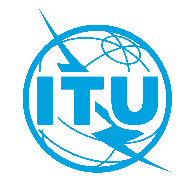 Международный союз электросвязиБюро стандартизации электросвязиОсн.:Дополнительный документ 1
к Коллективному письму 5/20 БСЭSG20/CB–	Администрациям Государств – Членов Союза–	Членам Сектора МСЭ-Т–	Ассоциированным членам МСЭ-Т, участвующим в работе 20-й Исследовательской комиссии–	Академическим организациям − 
Членам МСЭТел.:
Факс:
Эл. почта:
Веб-страница:+41 22 730 6301
+41 22 730 5853
tsbsg20@itu.inthttp://itu.int/go/tsg20–	Администрациям Государств – Членов Союза–	Членам Сектора МСЭ-Т–	Ассоциированным членам МСЭ-Т, участвующим в работе 20-й Исследовательской комиссии–	Академическим организациям − 
Членам МСЭПредмет:Мероприятия, приуроченные к собранию 20-й Исследовательской комиссии, 
Уси, Китай, 3−13 декабря 2018 годаС уважением,(подпись)Чхе Суб Ли, 
Директор Бюро 
стандартизации электросвязи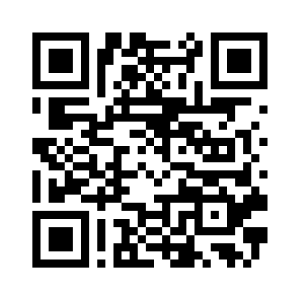 Последняя информация о собрании